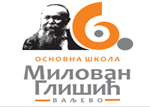 			НЕДЕЉА ПОВОДОМ		ДАНА ШКОЛЕ			(ОД 15.4.2109. год ДО 19.4. 2019.г.)Време реализације	АктивностТоком обележавања Дечије недеље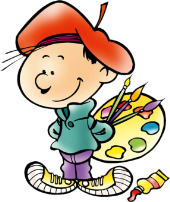 Ликовна секцијаИзложба на тему ,,Милован Глишић"Организатор: Милица ПантићМесто: пано код ученичког улазаИсторијска секцијаИзложба на тему ,,Историјат наше школе"Организатори: Јелена Лекић и Владимир ЂенадићМесто: хол школеПОНЕДЕЉАК 15. 4. 2019. 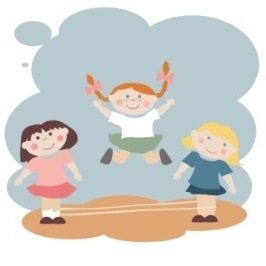 Тим за реализацију спортских активности"И родитељи нам се такмиче" (очеви фудбал, маме- између четири ватре)Организатори: Славица Лазић и Весна МилинковићМесто: школско двориштеВреме: 17 часова Публика: ученици млађих разреда црвене сменеУТОРАК 16. 4. 2019. 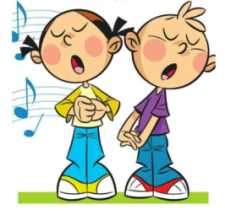 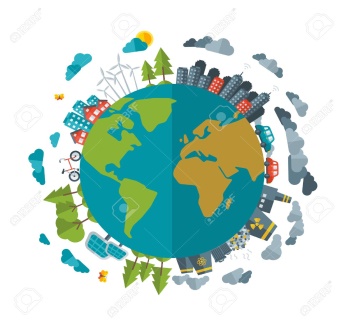 Кратак музички предах у 13 часоваОрганизатор: Влада ЈанковићМесто: глави холПублика: по 3 ученика свих одељењаОрганизација ученика који су публика: Наставници који су тог дана дежурни по распореду Мали рецитаториОрганизатор: Марина ВукосављевићМесто: глави холВреме: 13 часова Биолошка секцијаОбележавање Дана планете ЗемљеОрганизатор: Драгана АдамовићМесто: мултимедијална учионицаПублика: ученици I-3СРЕДА  17.4.2019.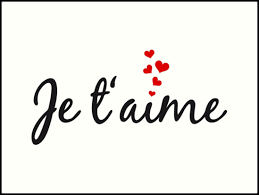 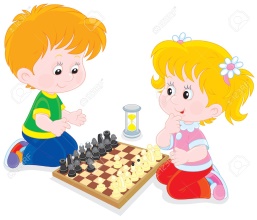 Секција страних језика (француски језик)Радионица ,, Mon humeur" (моје расположење)Време реализације: 13 часоваМесто: библиотекаОрганизатори: Јасмина Ранковић и Радмила ЂурашновићШахСимултанка на десет табли: Јанко Милошевић и Петар УскоковићВреме реализације: 12.45 часоваМесто: хол школеОрганизатори: Драган МилисављевићПублика: по пет представника млађих разреда.Саобраћајна секцијаКвиз ,,Шта знаш о саобраћају"Време реализације: трећи час у плавој смениМесто: кабинет техничкогОрганизатори: Биљана ЂурићПублика: ученици четвртог разредаЧЕТВРТАК 18.4.2019.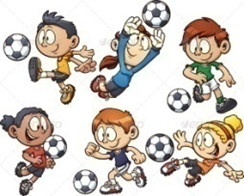 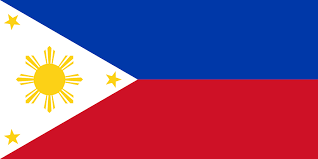 Спортске ативностиТурнир у фудбалу за ученике од 5. до 8. разреда (дечаци)Организатори: Славица ЈечменицаТурнир у одбојци за ученике 7. и 8. разреда (девојчице)Организатори: Славица ЛазићМесто: школско двориштеВреме: 12 часоваДрамска, литерарна, рецитаторска новиварска секцијаКњижевни часПублика: по три представника сваког одељења Време реализације: 13 часоваМесто: школска библиотека               Организатори:  наставници српског језикаМоделарска секцијаДемонстрација ракетних модела и роботаОрганизатор: Милован ТимотићМесто: кабинет техничког Време: 5. час у плавој смениПублика: ученици четвртог разредаУпознајмо се са културом и традицијим ФилипинаОрганизатори:  Ирена РашевићПублика: II/3 и II/4Време реализације: други час у црвеној смениМесто: мултимедијална учионица               ПЕТАК 19.4.2019. 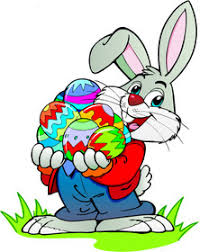 Учитељи црвена смена,,Базар" - продаја ускршњих украса Место: горњи холВреме: од 12 часова до 16 часоваОрганизатори:  учитељи црвене смене